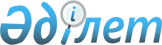 Тауарларын, жұмыстары мен көрсетілетін қызметтерін сатып алу елішілік құндылық мониторингіне жататын ұйымдардың тізбесін бекіту және Қазақстан Республикасы Үкіметінің кейбір шешімдерінің күші жойылды деп тану туралы
					
			Күшін жойған
			
			
		
					Қазақстан Республикасы Үкіметінің 2022 жылғы 1 маусымдағы № 349 қаулысы. Күші жойылды - Қазақстан Республикасы Үкіметінің 2024 жылғы 29 қаңтардағы № 45 қаулысымен
      Ескерту. Күші жойылды - ҚР Үкіметінің 29.01.2024 № 45 (алғашқы ресми жарияланған күнінен кейін күнтізбелік он күн өткен соң қолданысқа енгізіледі) қаулысымен.
      "Өнеркәсіптік саясат туралы" 2021 жылғы 27 желтоқсандағы Қазақстан Республикасының Заңы 8-бабының 7) тармақшасына сәйкес Қазақстан Республикасының Үкіметі ҚАУЛЫ ЕТЕДІ:
      1. Қоса беріліп отырған тауарларын, жұмыстары мен көрсетілетін қызметтерін сатып алу елішілік құндылық мониторингіне жататын ұйымдардың тізбесі бекітілсін.
      2. Осы қаулыға қосымшаға сәйкес Қазақстан Республикасы Үкіметінің кейбір шешімдерінің күші жойылды деп танылсын.
      3. Осы қаулы алғашқы ресми жарияланған күнінен кейін күнтізбелік он күн өткен соң қолданысқа енгізіледі. Тауарларын, жұмыстары мен көрсетілетін қызметтерін сатып алу елішілік құндылық мониторингіне жататын ұйымдардың   тізбесі
      Ақмола облысы
      1. "Көкшетау минералды сулары" акционерлік қоғамы.
      2. "ЕПК Степногорск" акционерлік қоғамы.
      3. "ENKI" жауапкершілігі шектеулі серіктестігі.
      4. "Степногорск ЖЭО" жауапкершілігі шектеулі серіктестігі.
      5. "CAPITAL PROJECTS LTD" жауапкершілігі шектеулі серіктестігі.
      Ақтөбе облысы
      6. "Ақтөбе хромды қоспалар зауыты" акционерлік қоғамы.
      7. "Ақтөбе-нан" жауапкершілігі шектеулі серіктестігі.
      8. "Айс" жауапкершілігі шектеулі серіктестігі.
      9. "Стройдеталь" жауапкершілігі шектеулі серіктестігі.
      10. "Ақтөбе рельсті арқалық зауыты" жауапкершілігі шектеулі серіктестігі.
      11. "Alina Group" жауапкершілігі шектеулі серіктестігінің Ақтөбе қаласындағы филиалы.
      Алматы облысы
      12. "Джей Ти Ай Қазақстан" жауапкершілігі шектеулі серіктестігі.
      13. "Қайнар-аккумуляторлық батареялар" жауапкершілігі шектеулі серіктестігі.
      14. "Кнауф Гипс Қапшағай. ДЭГ-Дойче Инвестиционс унд Энтвиклунгсгезельшафт мбХ үлесті қатысатын кәсіпорны" жауапкершілігі шектеулі серіктестігі.
      15. "Абди Ибрахим Глобал Фарм" жауапкершілігі шектеулі серіктестігі.
      16. "Dolce" жауапкершілігі шектеулі серіктестігі.
      Атырау облысы
      17. "Консорциум ISKER" жауапкершілігі шектеулі серіктестігі.
      18. "Жігермұнайсервис" жауапкершілігі шектеулі серіктестігі.
      Шығыс Қазақстан облысы
      19. "Өскемен арматура зауыты" акционерлік қоғамы.
      20. "Өскемен титан-магний комбинаты" акционерлік қоғамы.
      21. "Бұқтырма цемент компаниясы" жауапкершілігі шектеулі серіктестігі.
      22. "Қазмырыш" жауапкершілігі шектеулі серіктестігі.
      23. "Силикат" жауапкершілігі шектеулі серіктестігі.
      24. "Согра ЖЭО" жауапкершілігі шектеулі серіктестігі.
      Жамбыл облысы
      25. "Тараз металлургия зауыты" жауапкершілігі шектеулі серіктестігі.
      26. "Жамбылгипс" акционерлік қоғамы.
      27. "Тараз былғары аяқ киім" жауапкершілігі шектеулі серіктестігі.
      28. "Та-Мақ" жауапкершілігі шектеулі серіктестігі.
      29. "Talas Investment Company" жауапкершілігі шектеулі серіктестігі.
      Батыс Қазақстан облысы
      30. "Батыс Қазақстан машина жасау компаниясы" акционерлік қоғамы.
      31. "Конденсат" акционерлік қоғамы.
      32. "Батыс Қазақстан құрылыс материалдары корпорациясы" акционерлік қоғамы.
      33. "Уральский трансформаторный завод" жауапкершілігі шектеулі серіктестігі.
      Қарағанды облысы
      34. "АрселорМиттал Теміртау" акционерлік қоғамы.
      35. "Евразиан Фудс" акционерлік қоғамы.
      36. "Эфес Қазақстан" шетел кәсіпорны акционерлік қоғамы.
      37. "Қазақмыс корпорациясы" жауапкершілігі шектеулі серіктестігі.
      38. "Central Asia Цемент" акционерлік қоғамы.
      39. "Kazcentrelectroprovod" (Казцентрэлектропровод") жауапкершілігі шектеулі серіктестігі.
      40. "Карцемент" акционерлік қоғамы.
      Қостанай облысы
      41. "АгромашХолдинг KZ" акционерлік қоғамы.
      42. "Дормаш" жауапкершілігі шектеулі серіктестігі.
      43. "Большевичка" өндірістік кооперативі.
      44. "Қостанай диірмен комбинаты" акционерлік қоғамы.
      45. "СарыарқаАвтоӨнеркәсібі" жауапкершілігі шектеулі серіктестігі.
      46. "Қостанай-МБИ" жауапкершілігі шектеулі серіктестігі.
      47. "Қарасу Ет" жауапкершілігі шектеулі серіктестігі.
      Қызылорда облысы
      48. "Құрылыс" акционерлік қоғамы.
      49. "СКЗ-U" жауапкершілігі шектеулі серіктестігі.
      50. "Қуат" жауапкершілігі шектеулі серіктестігі.
      51. "Казахстанская Нефтехимическая Компания Кемикал" жауапкершілігі шектеулі серіктестігі.
      52. "Озық" жауапкершілігі шектеулі серіктестігі.
      53. "РЗА" акционерлік қоғамы.
      54. "Аралтұз" акционерлік қоғамы.
      55. "Абзал және Компания" толық серіктестігі.
      Маңғыстау облысы
      56. "ҚазАзот" акционерлік қоғамы.
      57. "Мұнай газқұрылыс" жауапкершілігі шектеулі серіктестігі.
      58. "Казахстан Каспиан Оффшор Индастриз" жауапкершілігі шектеулі серіктестігі.
      59. "Milina Food comany LTD" жауапкершілігі шектеулі серіктестігі.
      60. "Каскор-Машзавод" акционерлік қоғамы.
      61. "Каспий Цемент" жауапкершілігі шектеулі серіктестігі.
      62. "Zhamal-ai ltd" жауапкершілігі шектеулі серіктестігі.
      63. "Жанарыс" жауапкершілігі шектеулі серіктестігі.
      Павлодар облысы
      64. "Еуразия энергетика корпорациясы" акционерлік қоғамы.
      65. "Қазақстан алюминийі" акционерлік қоғамы.
      66. "Қазақстандық электролиз зауыты" акционерлік қоғамы.
      67. "Қазэнергия кәбелі" акционерлік қоғамы.
      68. "Каустик" акционерлік қоғамы.
      69. "KSP Steel" жауапкершілігі шектеулі серіктестігінің Павлодарлық филиалы.
      Солтүстік Қазақстан облысы
      70. "ЗИКСТО" акционерлік қоғамы.
      71. "Сұлтан-элеватор-диірмен-макарон кешені" акционерлік қоғамы.
      72. "СевКазЭнерго" акционерлік қоғамы.
      Түркістан облысы
      73. "Кентау трансформатор зауыты" акционерлік қоғамы.
      Шымкент қаласы
      74. "Химфарм" акционерлік қоғамы.
      75. "Шымкентцемент" акционерлік қоғамы.
      76. "AZALA Textile" жауапкершілігі шектеулі серіктестігі.
      77. "Шымкент сыра қайнату зауыты" жауапкершілігі шектеулі серіктестігі.
      78. "Шымкент-Құс" жауапкершілігі шектеулі серіктестігі.
      79. "Стандарт Цемент" жауапкершілігі шектеулі серіктестігі.
      80. "Зерде-Керамика" жауапкершілігі шектеулі серіктестігі.
      Нұр-Сұлтан қаласы
      81. "Құрылыс конструкциясы" акционерлік қоғамы.
      82. "Экотон +" акционерлік қоғамы.
      83. "АЛКОН +" фирмасы" жауапкершілігі шектеулі серіктестігі.
      84. "JFOOD KAZAKHSTAN" концерні" жауапкершілігі шектеулі серіктестігі.
      85. "ASTANA Ютария ltd" өндірістік инновациялық компаниясы" жауапкершілігі шектеулі серіктестігі.
      86. "BERTYS MACHINERY" жауапкершілігі шектеулі серіктестігі.
      Алматы қаласы
      87. "Алматы ауыр машина жасау зауыты" акционерлік қоғамы.
      88. "Ырысты-АЭВРЗ" жауапкершілігі шектеулі серіктестігі.
      89. "Ақсай" нан-тоқаш комбинаты" жауапкершілігі шектеулі серіктестігі.
      90. "Бахус" акционерлік қоғамы.
      91. "ЛОТТЕ Рахат" акционерлік қоғамы.
      92. "АКҚЗ" жауапкершілігі шектеулі серіктестігі.
      93. "Алматы жылу жүйесі" жауапкершілігі шектеулі серіктестігі.
      94. "Корпорация Век" жауапкершілігі шектеулі серіктестігі.
      95. "Казлегпром-Алматы" жауапкершілігі шектеулі серіктестігі.
      96. "Hyundai Trans Kazakhstan" жауапкершілігі шектеулі серіктестігі. Қазақстан Республикасы Үкіметінің күші жойылған кейбір шешімдерінің тізбесі
      1. "Тауарларды, жұмыстарды және қызметтерді сатып алуы қазақстандық қамтудың мониторингіне жататын ұйымдардың тізбесін бекіту туралы" Қазақстан Республикасы Үкіметінің 2009 жылғы 20 наурыздағы № 366 қаулысы.
      2. "Қазақстан Республикасы Үкіметінің 2009 жылғы 20 наурыздағы №366 қаулысына өзгеріс енгізу туралы" Қазақстан Республикасы Үкіметінің 2011 жылғы 1 шілдедегі № 745 қаулысы.
      3. "Тауарларды, жұмыстарды және қызметтерді сатып алуы қазақстандық қамтудың мониторингіне жататын ұйымдардың тізбесін бекіту туралы" Қазақстан Республикасы Үкіметінің 2009 жылғы 20 наурыздағы № 366 қаулысына өзгеріс енгізу туралы" Қазақстан Республикасы Үкіметінің 2013 жылғы 30 мамырдағы № 554 қаулысы.
      4. "Тауарларды, жұмыстарды және қызметтерді сатып алуы қазақстандық қамтудың мониторингіне жататын ұйымдардың тізбесін бекіту туралы" Қазақстан Республикасы Үкіметінің 2009 жылғы 20 наурыздағы № 366 қаулысына өзгерістер мен толықтырулар енгізу туралы" Қазақстан Республикасы Үкіметінің 2018 жылғы 17 шілдедегі № 436 қаулысы.
					© 2012. Қазақстан Республикасы Әділет министрлігінің «Қазақстан Республикасының Заңнама және құқықтық ақпарат институты» ШЖҚ РМК
				
      Қазақстан Республикасының

      Премьер-Министрі 

Ә. Смайылов
Қазақстан Республикасы
Үкіметінің
2022 жылғы 1 маусымдағы
№ 349 қаулысымен
бекітілгенҚазақстан Республикасы
Үкіметінің
2022 жылғы 1 маусымдағы
№ 349 қаулысына
қосымша